 FEELINGS - VOCABULARYCategorize the feelings as positive, negative or neutralamazed serene  distressed vibrant solitary suprised relaxed miserable desperate  compasionate  delighted radiant bothered annoyed dissatisfied upset worried furious depressed  neglected  agitated weary tense	 composed  ADJECTIVES IN –ED / -ING:Adjectives in –ed – How do you feel? I am depressed / annoyed / delighted…Adjectives in –ing – How something else feels: It is annoying / bothering / relaxing…Finish the sentences: (amaze): I was  by the news. The view from the top is  . (relax): This music is . People seem               .(agitate): The dog seems  by something. This barking is POSITIVENEGATIVENEUTRALArchitecture monument  (name, coutry, continent)Use the line belowWhat is in the picture?The color which describes your  feeling at looking at the picture.How do you feel by the picture?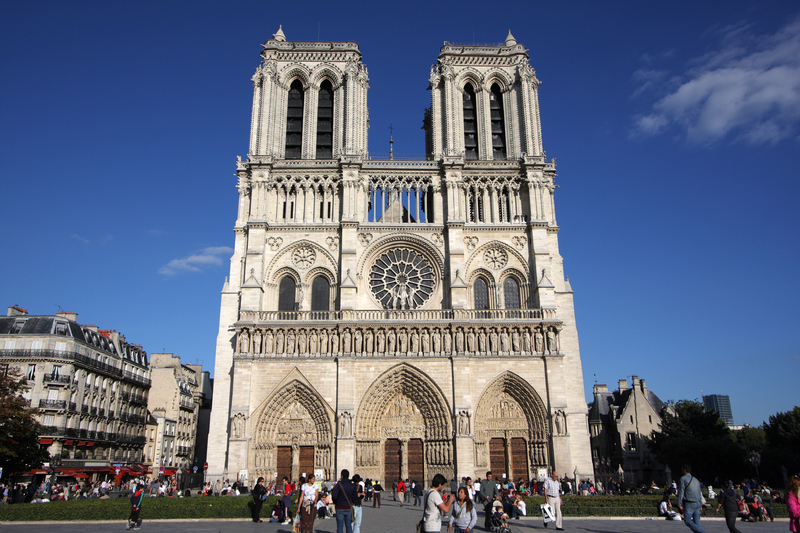 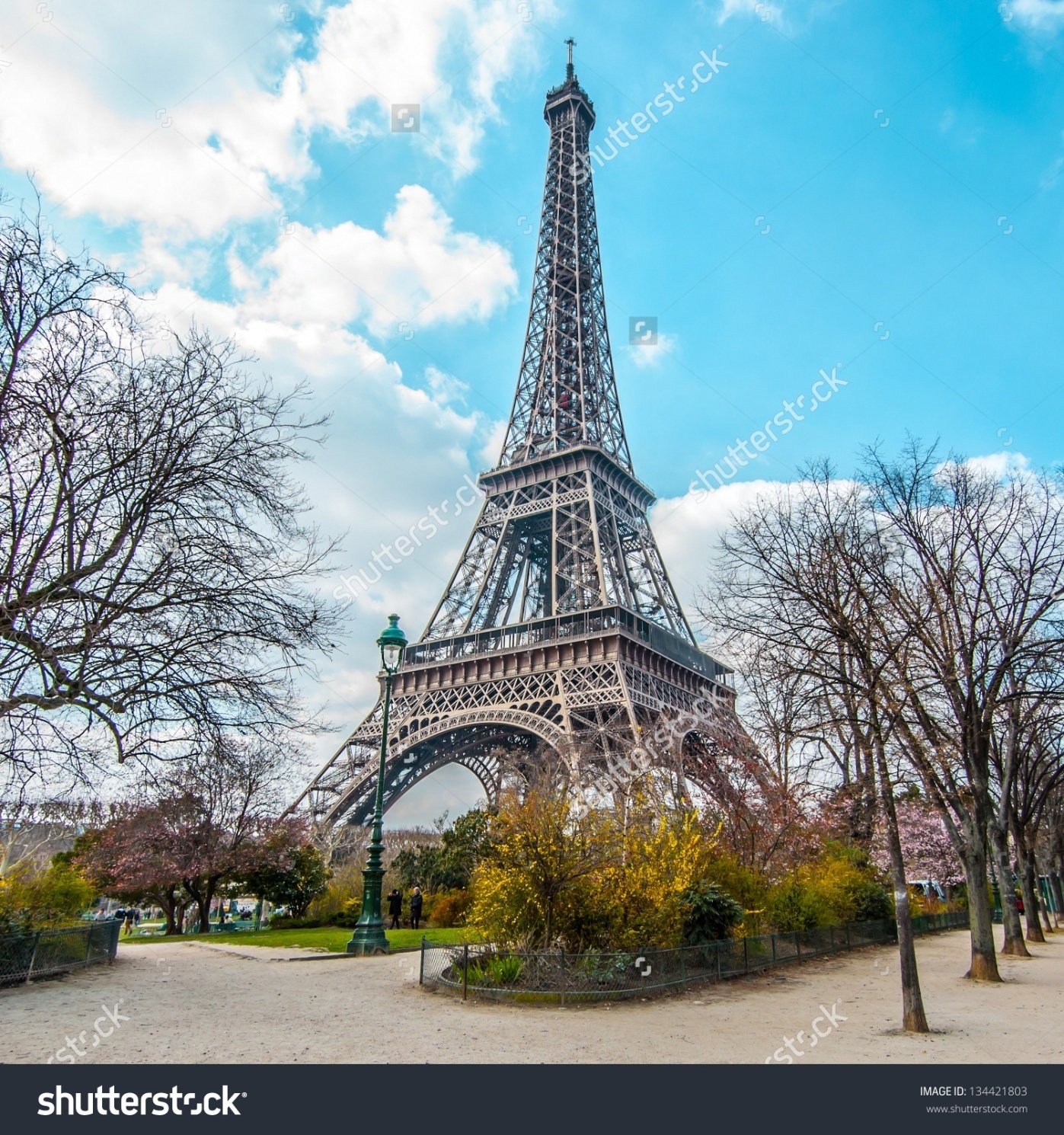 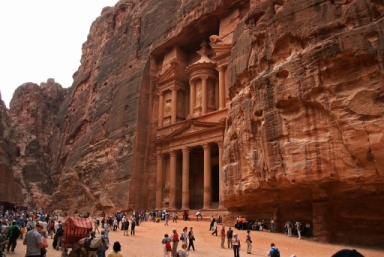 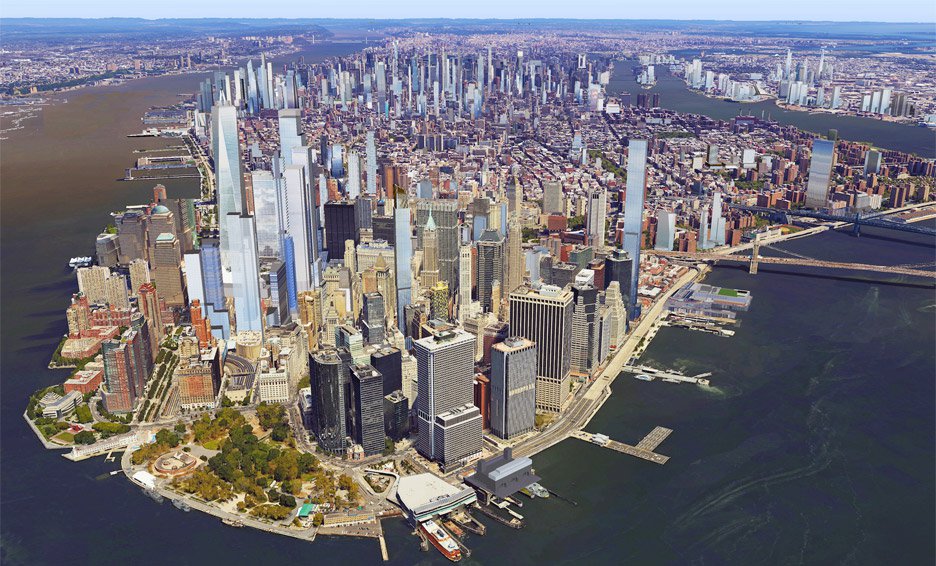 Architecture monument  (name, coutry, continent)Use the line belowWhat is in the picture?The color which describes your  feeling at looking at the picture.How do you feel by the picture?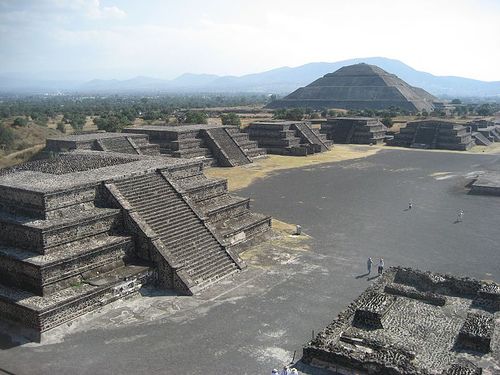 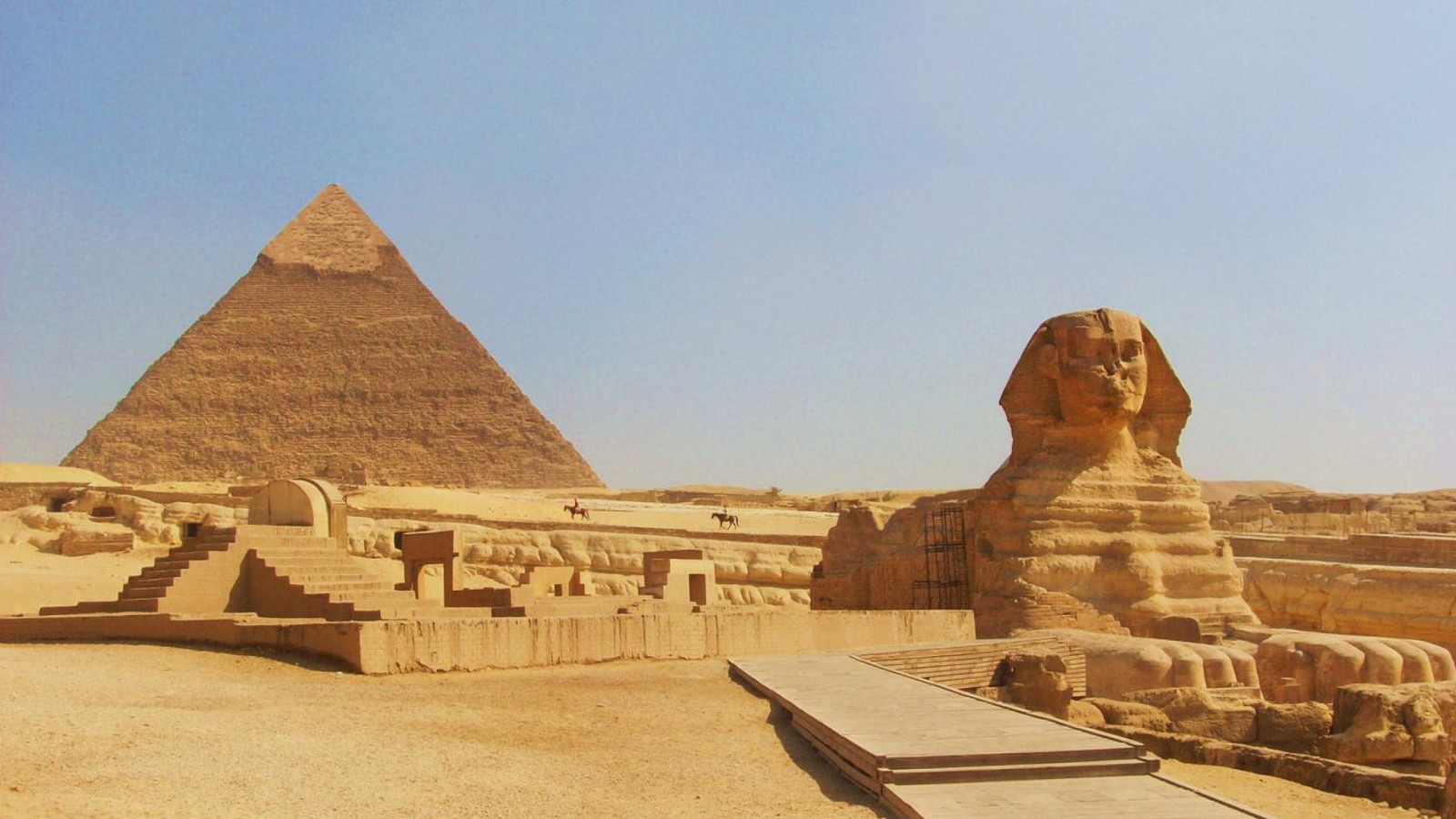 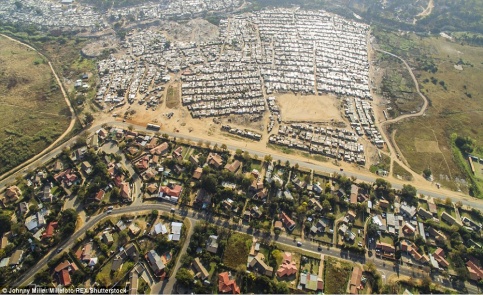 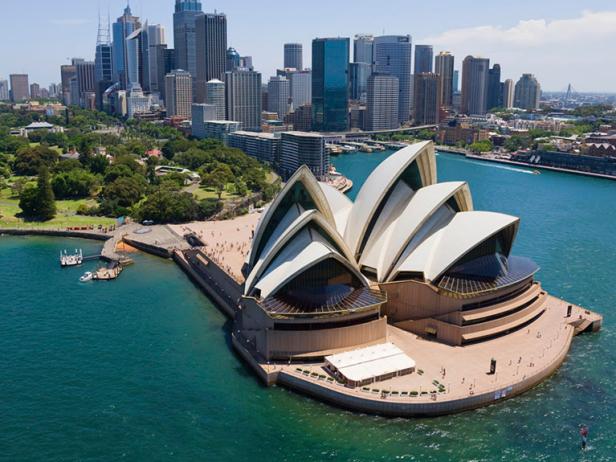 